Duneane Primary School 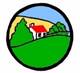 Holiday List and Closures 2022/23First Term: (30th August – 20th December)Term Commences: Tuesday 30th August (finish at 12 noon)Half-Day Closure: Wednesday 31st August (finish at 12 noon)School Development Day: Friday 30th September Half-Term:  Monday 31st October – Thursday 3rd November (inclusive)School Development Day: Friday 28th OctoberSchool Finishes: Tuesday 20th December (finish at 12 noon)Second Term: (4th January – 31st March)Term Commences: Wednesday 4th JanuarySchool Development Day: Tuesday 14th FebruaryHalf-Term Break: Wednesday 15th – Friday 17th February (inclusive)St. Patrick’s Day: Friday 17th MarchSchool Finishes: Friday 31st March (finish at 12 noon)School Development Day: Monday 3rd AprilThird Term: (17th April – 30th June)May Day:  Monday 1st MaySchool Development Day:  Friday 26th MayBank Holiday: Monday 29th May School Finishes: Friday 30th June (finish at 12 noon)